INSPIRING TEACHERSELT PLAN TEMPLATE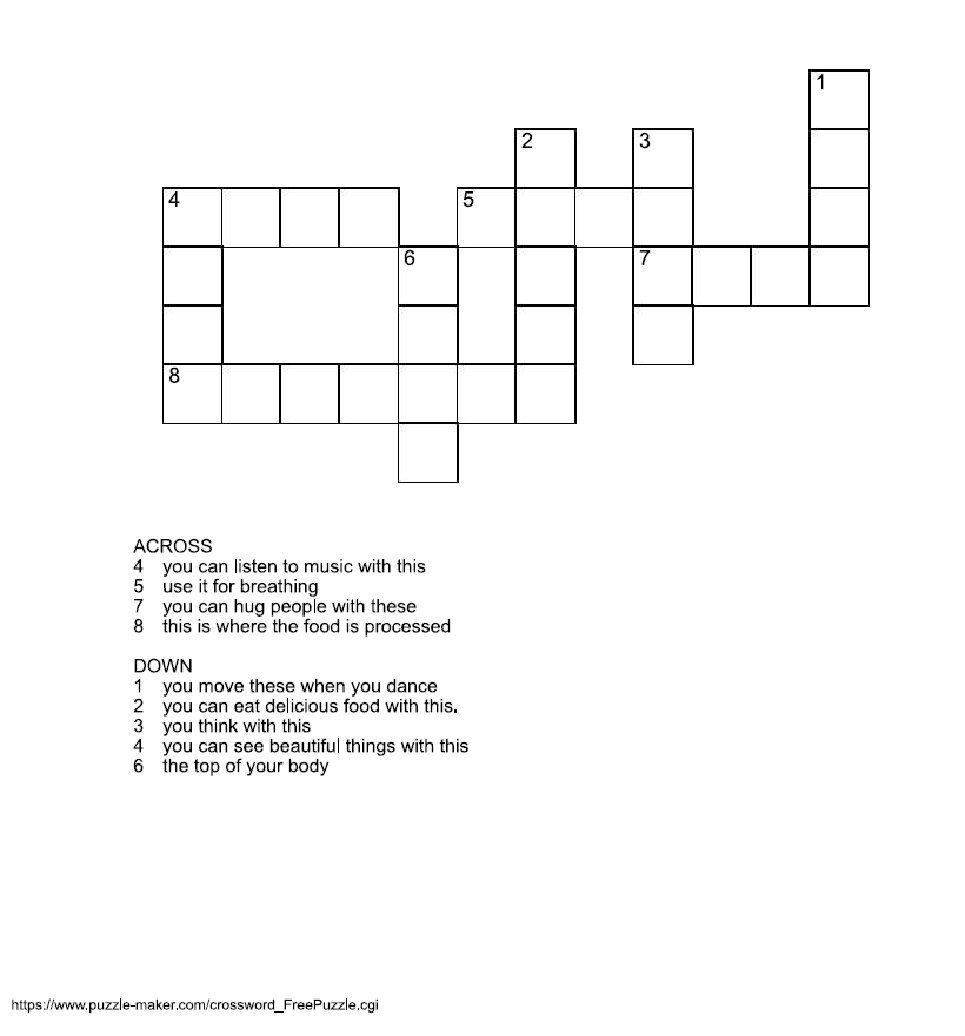 Complete the following puzzle with parts of the body. Use the clues to help youAuthorAuthorTeacher´s nameDalia Patricia Hernández PabónEmailhdalia506@gmail.comSchoolInstitución Educativa JUAN PABLO IILesson planActivity planTask planProject planxAuthor’s remarksThis plan is easy and ready to use. It is useful to help students build vocabulary and start practicing speaking and communicative skills. GradeLength of activityNumber of studentsNumber of studentsAverage ageAverage agesixth30 minutes25251111AreaAreaEnglish levelEnglish levelEnglish levelEnglish levelRural   xUrban   A1   xA2   A2   B1  Curricular Focus / AxesCurricular Focus / AxesEnvironmental / Sustainability EducationSexual / Health EducationxConstruction of Citizenship / Democracy / TeenagersGlobalizationTopicParts of the bodyParts of the bodyParts of the bodyModule / UnitModule 2Module 2Module 2Language focusLanguage FunctionLanguage skillsVocabularyLanguage focusDescribing your body and what you can do with itListening, writing and speakingHead, neck, arms, legs, feet, hands, knees, chest, face.Principles / approachTask based learningTask based learningTask based learningLearning objectivesLearning objectivesAimBy the end of this activity, students will be able to use vocabulary related to human body to describe what they can do.Materials neededInternet, computer, video beam, small pieces of paper, annex 1StageProcedureTime and Patterns of interactionPre taskSs watch the following video and repeat the body parts mentionedhttps://www.youtube.com/watch?v=SUt8q0EKbms5 minutesWhole groupPre taskAssessment: T monitors and provides feedback on language and answers to the worksheet. 5 minutesWhole groupWhile taskIn pairs, SS complete the crossword puzzle based on the description given for each body part. (Annex 1)10 minutesPairsPost taskT gives each student a body part written on a small piece of paper and they must write a sentence describing what they can do with it. Then T gives  students a sheet with a blank body. (https://busyteacher.org/18147-body-parts.html). SS must walk around the room asking others what they can do with their assigned body part. What can you do with it? I can listen to music. Ears!Ss share the description and the listener has to guess the body part and add it to the image. Once they have completed them all, they are done!10 minutesMingleWhole groupImplementation alternativesIf the T has more than 25 students in their lesson, they can divide the group into two smaller groups for the mingle activity, so they can work in two different parts of the room and mingle with more people and participate more. If you do not have an internet connection at school, you can download the video at home and bring it to the classroom in a memory stick.Key wordsKey wordsKey wordsKey wordsKey wordstopicskilllinguisticvocabularygradeParts of the bodyVocabulary buildingNAParts of the body6th